(check one):   Regional Motion	 Society Motion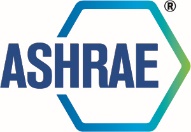 CRC MOTIONMotion Identification No.Region No.Motion No.Date(Region No., Motion No., Date)Moved By:Seconded By:Motion:Motion:Motion:Motion:Motion:Motion:Motion:Motion:Motion:Motion:Motion:Motion:Motion:Motion:Background Information:Background Information:Background Information:Background Information:Background Information:Background Information:Background Information:Background Information:Background Information:Background Information:Background Information:Background Information:Background Information:Background Information:Fiscal Impact:Fiscal Impact:Fiscal Impact:Fiscal Impact:Fiscal Impact:Fiscal Impact:Fiscal Impact:Fiscal Impact:Fiscal Impact:Fiscal Impact:Fiscal Impact:Fiscal Impact:Fiscal Impact:Fiscal Impact:Staff Impact:Staff Impact:Staff Impact:Staff Impact:Staff Impact:Staff Impact:Staff Impact:Staff Impact:Staff Impact:Staff Impact:Staff Impact:Staff Impact:Staff Impact:Staff Impact:Vote Count:Vote Count:Vote Count:Vote Count:Vote Count:Vote Count:Vote Count:Vote Count:Vote Count:Vote Count:Vote Count:Vote Count:Vote Count:Vote Count:ForAgainstAgainstAgainstAbstainedAbstainedAbsent:Chair Voting?Chair Voting?Chair Voting?YesYesNoPassed:Failed:Failed:WithdrawnWithdrawnReferred To:Referred To: